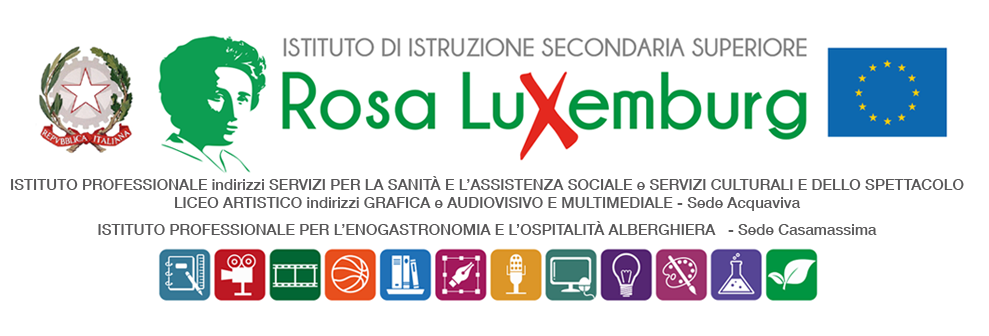 Studenti minorenni AUTORIZZAZIONE DEI GENITORIIl/La sottoscritto/a………………………………………………………………….………………………………………………...…………………. Eil/la sottoscritto/a…………………………………………………………..………………...…………………………….……………….…………. genitore/i – legale tutore dell’alunno/a……………………………………………………….., frequentante la classe ……………….., dell’indirizzo ……………………….……………. autorizza/autorizzano il/la proprio/a figlio/a a partecipare al Viaggio di istruzione in Sicilia, così come indicato nella circolare nr. 249 del 24 gennaio 2024, che si terrà dal 3 al 6 aprile 2024 con orario di partenza alle ore 06.00 del 3 aprile dalle sedi di Casamassima e Acquaviva delle Fonti e rientro alle ore 23.00 del 6 aprile così come da programma espressamente indicato nella summenzionata circolare.Gli studenti saranno affiancati dai docenti dell’Istituto;Il/i sottoscritto/i, con la presente, esonera/esonerano la scuola da ogni responsabilità riguardo all’incolumità delle persone e delle cose e al comportamento degli alunni e dichiara/dichiarano di assumersi le responsabilità (art. 2048 del Codice Civile) derivanti da inosservanza da parte del/la proprio/a figlio/a delle disposizioni impartite dagli insegnanti e da cause indipendenti dall’organizzazione scolastica. Firma del genitore/legale tutore ………………………………………Firma del genitore/legale tutore ………………………………………